WoHist A – Lenze								Name: _______________________Study Guide #3: Emerging Modern World		        			     Date: _______  Period: ___World History Alpha Study Guide  #2Vocabulary: Write the term and define it. Each definition should answer the questions: Who?, what?, when?, where?, why?, and so what?RenaissanceHumanistLeonardo da VinciMichelangelo BuonarrotiReformationMartin LutherUlrich ZwingliJohn Calvin	John Smyth95 ThesesPeace of AugsburgAnabaptistHenry VIIIThomas MoreCouncil of TrentInquisitionJesuitScientific MethodCape of Good HopeLine of DemarcationBoersOsei TutuSepoysTriangular TradeMercantilistJamestownCapitalismMayflower CompactJoint Stock CompanyShort Answer Questions: Write an answer for the following questions: Who or what is it? Why is it important?Chapter 13 Under the leadership of which Christian reformer did the Swiss city-state of Geneva become a model of Protestant morality? What was the significance of the Peace of Augsburg in 1555?Why did Anabaptists believed that infants should not be baptized? Why was Sir Thomas More was executed?What was the purpose of the Council of Trent? Martin Luther’s role in shaping the ReformationWhat triggered the events that resulted in the formation of the Church of England?Today’s Baptists, Mennonites, and Amish can all trace their religious ancestry to which early protestant sect? What changes did the Catholic Church make during the Catholic Reformation?What was the main goal of the Jesuits?What led to persecution of people as witches, between 1450 and 1750? 	How did Martin Luther react when peasant rebels took up his banner as a means of bringing about social change in Germany?Describe the new ideas of various Protestant sectsCatholic ReformationCharacteristics of RenaissanceWhat do we call the age of great change marked by renewed interest in classical learning and the arts?The Last Supper and the Mona Lisa were the work of the great artist?Chapter 14Why was the southern tip of Africa known as the Cape of Good Hope?The Line of Demarcation divided world trade and exploration rights between what two nations?How did European expansion of the slave trade affect African states in the 1600s and 1700s?Who were the Boers?How did Europeans usually acquire African captives for the slave trade?Osei Tutu traded in gold and slaves to help build what powerful kingdom?What was the significance of the settlement of Cape Town?Why did the Ming China, force European traders to pay for Chinese silks and porcelains in gold or silver instead of exchanging trade goods?How did the Japanese respond to the first European traders in the 1500s?European Contact with Ming ChinaWhat method did the Manchus use to rule China effectively after seizing Beijing in 1644?What group helped the British and French armies in India when the Mughal empire weakened?How did the Chinese economy fare under the Qing dynasty?Why did Japanese shoguns turn against foreign traders in the mid-1500s?The Ming rulers allowed limited trade with Europeans under what condition?Chapter 15Why did the population of New France grow slowly?Why were the English colonies of Massachusetts, Pennsylvania, and Maryland mainly set up?Describe the first leg of the triangular trade route.What is an estimate of the number of Africans that probably died in passage to the Americas during the Atlantic slave trade?What was the impact of silver and gold from the Americas on European economy?What mercantilist policy was designed to protect local industries from foreign competition? In 1607, where did the English established their first permanent colony in the Americas? Which foods were first introduced to the Americas by Europeans through the Columbian Exchange?What is true about the economic system of capitalism?What was the significance of the The Mayflower Compact?What did Joint stock companies allowed?  What was the period in European history in the 1500s when inflation rose rapidly is known as? Describe the French colonies in America Analyze the 13 British colonies in AmExplain how Triangular Trade workedDiscuss the impact of the Atlantic Slave TradeMercantilism’s impact on colonial tradeExplain the Columbian Exchange.Study: The following topics will make up the short answer part of the test: 20pts out of 100ptsRenaissance and Reformation – Analyze a quote from Martin Luther about the printing press Analyze a quote about conquest of Africa by EuropeansUse a map to describe how Triangular Trade workedPart II: Essay Questions: For each question below these is a specific rubric. Use this rubric to answer the question. “Printing was God’s highest act of grace.”—Martin Luther	41.	Assess the Validity: Assess the strength of martin Luther’s statement above based on evidence from class discussion and what you have read in the text. Rubric: A=5ptsBegin the essay with a Topic sentence stating your opinion about the quote. (1pts)Support your opinion with true statements about the printing press and how t may have helped or hurt Martin Luther’s cause. (3pts)Conclude your paragraph by explaining the conclusions you are able to draw. (1pts)This excerpt is a description of the reaction of West Africans to the first sight of a Portuguese ship in the mid-1400s.“It is said that the first time they saw sails . . . they believed they were great seabirds with white wings, which were flying and had come from some strange place . . . Some thought the ships were fishes, others that they were ghosts that went by night, at which they were terrified. . . .”—From The Search for The East by Peter Chrisp	42.	Predict Consequences In a short essay of two or more paragraphs, discuss the reaction of the West Africans to Portuguese ships in the mid-1400. Refer to the excerpt above. 		Rubric A=10ptsBegin the essay with a topic sentence stating your opinion about West African reaction to the first sight of Portuguese ships. 2ptsSupport your opinion with in a sentence or two explaining what this first reaction to the European ships showed about potential differences between the two peoples? 6ptsConclude your essay with a sentence or two in conclusion. 2pts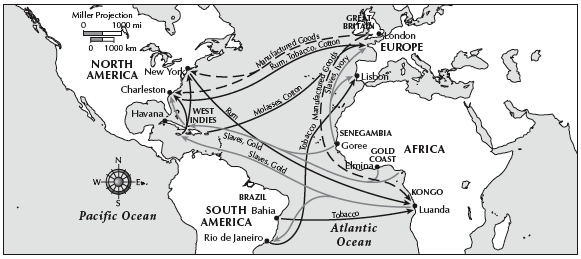 	43.	Draw Conclusions Use the map to describe how the triangular trade worked.		Rubric: 5pts=A			In the introduction of your paragraph state your thesis about triangular trade.    1pts			In two or three sentences describe how the map supports your thesis    3pts			Conclude your essay    1pts